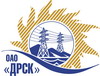 Открытое акционерное общество«Дальневосточная распределительная сетевая  компания»ПРОТОКОЛпроцедуры вскрытия конвертов с заявками участников ПРЕДМЕТ ЗАКУПКИ: открытый запрос предложений на право заключения Договора на выполнение работ: Обслуживание пожарной сигнализации филиала "ПЭС"  (закупка 111 раздела 10  ГКПЗ 2013 г.).Плановая стоимость: 2 881 900,0  руб. без НДС. Указание о проведении закупки от 27.11.2013 № 176.ПРИСУТСТВОВАЛИ: постоянно действующая Закупочная комиссия 2-го уровня ВОПРОСЫ ЗАСЕДАНИЯ КОНКУРСНОЙ КОМИССИИ:В адрес Организатора закупки поступило 2 (две) заявки на участие в закупке.Представители Участников закупки, не пожелали присутствовать на  процедуре вскрытия конвертов с заявками.Дата и время начала процедуры вскрытия конвертов с заявками на участие в закупке: 10:15 часов местного времени 10.12.2013 г Место проведения процедуры вскрытия конвертов с заявками на участие в закупке: 675000, г. Благовещенск, ул. Шевченко 28, каб.235.В конвертах обнаружены заявки следующих Участников закупки:РЕШИЛИ:Утвердить протокол вскрытия конвертов с заявками участниковОтветственный секретарь Закупочной комиссии 2 уровня                                   О.А.МоторинаТехнический секретарь Закупочной комиссии 2 уровня                                        О.В.Чувашова            № 86/Пр-Вг. Благовещенск10 декабря 2013 г.№п/пНаименование Участника закупки и его адрес Предмет и общая цена заявки на участие в закупке1ООО «Региональное предприятие механизации строительного производства» 692919 г. Находка,ул. Постышева 14 А.2 881 900,0 руб. без НДС (3 400 642,0 руб. с НДС)2ООО «Авангард» 190121, г. Санкт-Петербург, ул. Перевозная, д. 1, литер А, пом. 2-Н2 721 900,0  руб. без НДС (3 211 842,0 руб. с НДС)